JOHN BOYNE: Dječak u prugastoj pidžami(Lektira, Kultura i mediji)GRUPA CPrva skupina zadataka: Odgovori na sljedeća pitanja punim rečenicama.1. Kako te se dojmio film i koje je osjećaje pobudio u tebi? Objasni._________________________________________________________________________________________________________________________________________________________________________________________________________________________________2. Koji prizor u filmu ti je bio najupečatljiviji i zašto?_________________________________________________________________________________________________________________________________________________________________________________________________________________________________3. Opiši prvi susret Brune i Schmuela. Kakav je Schmuel, a kakav Bruno?_________________________________________________________________________________________________________________________________________________________________________________________________________________________________4. Prokomentiraj kako Bruno doživljava ljude iz logora, kakve knjige čita.________________________________________________________________________________________________________________________________________________________________________________________________________________________________5. Niti Bruno niti Schmuel ne znaju što se doista događa u koncentracijskom logoru. Zbog čega i što im omogućuje da sačuvaju svoju nevinost?_________________________________________________________________________________________________________________________________________________________________________________________________________________________________6. Jesi li ikada učinio/la nešto prijatelju/ici zbog čega si se loše osjećao/la ili sramio/la? Kako se sram i kajanje prikazuju u prijateljstvu Bruna i Schmuela. Kako Bruno pokazuje svoje kajanje?_________________________________________________________________________________________________________________________________________________________________________________________________________________________________7. Kako Bruno i Schmuel pokazuju bit prijateljstva unatoč mnogim međusobnim razlikama? Koje su to razlike?_________________________________________________________________________________________________________________________________________________________________________________________________________________________________8. Objasni odnos Brune i njegove sestre. Kako ona gleda na situaciju oko se odvija oko njih?_________________________________________________________________________________________________________________________________________________________________________________________________________________________________9. Ukratko opiši prikazanu scenu (u kojem dijelu filma se odvija, koji likovi sudjeluju u sceni, kakav je ishod i koje je emocije scena izazvala u tebi).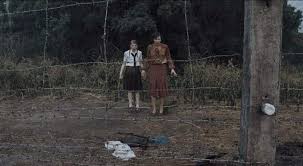 _________________________________________________________________________________________________________________________________________________________________________________________________________________________________10. Opiši situaciju kada Führer dolazi na večeru. Kako se ponašaju likovi? _________________________________________________________________________________________________________________________________________________________________________________________________________________________________Druga skupina zadataka:Logor1. Pročitaj dječja sjećanja o životu u logoru.2. Nakon toga odgovori na pitanja punim rečenicama.,,Kao prvo, morali smo skinuti svu svoju odjeću. Odjeća je bačena na stranu, cipele na hrpu, dokumenti i vrijednosti koje smo imali na još jednu hrpu, a onda smo morali otići u drugu prostoriju potpuno goli. Tamo su nam dali brojeve. Zapovjednik koncentracijskog logora rekao nam je: „Odsad ste brojevi. Nemate identitet. Nemate ime. Nemate mjesto ni podrijetlo. Sve što imate je broj. Osim tog broja nemate ništa.” - Jacob (17), Poljska ,,Svi smo izgledali slično. Prvi sam put doživio svijet bez predrasuda. Bogati, siromašni, mladi, stari, svi su dijelili istu sudbinu. Jedva sam prepoznao svog ovca. Cijelo su se vrijeme izvikivala imena. Jedni druge nismo mogli prepoznati.'' - Mel (15), Čehoslovačka,,Hranili su nas jednom na dan. Dobivali smo crnu kavu i kruh… malu porciju crnog kruha koji nije bio tako ukusan, ali je nama bio dobar, i dobivali smo jako vodenu juhu… Trebalo je čekati dvadeset i četiri sata do idućeg obroka, tako da je meso bilo nešto čemu smo se uistinu radovali. Bio je to najvažniji dio dana.''- Rose (11), Poljska1. Kakvi su bili uvjeti života u logoru? Je li hrana bila dostatna za normalan rast i razvoj djece? Koja su sve prava Židovima u logoru uskraćena?_________________________________________________________________________________________________________________________________________________________________________________________________________________________________2. Navedi tri ključne riječi / tri ključna izraza kojima ćeš izreći najvažnije o životu u logoru (npr. brojevi)._________________________________________________________________________________________________________________________________________________________________________________________________________________________________3. skupina zadataka:Napiši osvrt o filmu (5-10 rečenica).______________________________________________________________________________________________________________________________________________________________________________________________________________________________________________________________________________________________________________________________________________________________________________________________________________________________________________________________________________________________________________________________________________________________________________________________________________________________________________________________________________________________________________________________________________________________________________